Student Support Services Annual Review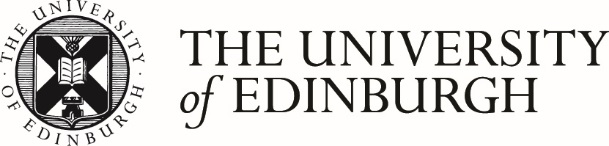 The Student Support Services Annual Review policy contains an overview of the process.Services are asked to focus reports on activities over the past academic year, the student experience and activities that relate to student use of the service. Reader/Peer Reviewer Report on Service Value Assessment: May 2023Service:Submitted by:Date:Readers/reviewers to highlight areas of good practice and provide brief comments on the report. The reader/reviewer reports will be shared with the service.